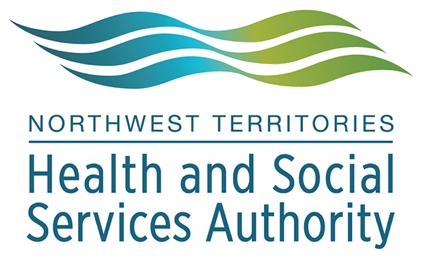 AudiologistNorthwest Territories Health and Social Services Authority – Stanton Territorial HospitalYellowknife, NTTerm Position  This job opening is for a 15 Month Term.Department Information  The Northwest Territories Health and Social Services Authority (NTHSSA) offers challenging and exciting careers in health and social services delivery and administration in Canada’s North. The Territorial Authority has service locations in communities across the territory and a staff of more than 1,600 serving over 43,000 residents of the NWT and 5,900 residents of the Kitikmeot Region of Nunavut.  Challenging work, welcoming communities, and expanded opportunities are some of the benefits offered to employees of the NTHSSA.Transfer Assignments  Transfer Assignments may be considered.Job Information  Located within Stanton and reporting directly to the Manager, Rehabilitation Services - the incumbent is one of two (2) Audiologists who independently provide diagnostic, intervention, preventative, educational, counselling and referral services to in and out-patients, ranging from pediatric to geriatric, that suffer from hearing difficulties. The Audiology Department consists of 2 Audiologists and a Hearing Aid Practitioner.The Audiology Unit has approximately 2,000 encounters a year (approximately 7 encounters per Audiologist per day). Patients of the Audiology Department may access services directly or may be referred by physicians, public health nurses, teachers, parents, social workers, etc. The Audiologist provides direct care (i.e. assessments, diagnosis, intervention, etc.), monitors the delivery of treatment delegated to the client, family and/or school staff and acts as an educational resource to clients, family, school staff, and other health care professionals, etc. in various locations that include but are not limited to; the hospital, community health centers, the workplace, schools, etc.The incumbent will design and implement (deliver directly or monitor the delivery of) programs, research, educational material and deliver workshops on topics related to hearing difficulties. Unlike Audiologists in southern institutions the incumbent must have advanced knowledge in all areas of audiology as opposed to a specialization in one area.Types of care delivered to the patient may include but not being limited to; electrophysiological testing, hearing aid prescription and fitting, troubleshooting and maintaining hearing aids, designing and implementing rehabilitation strategies, consultation regarding noise exposure, etc. The focus of the intervention is to maximize and maintain the patient's ability to communicate effectively in home, school, social or professional settings as well as to improve quality of life. Some of the incumbent's patients have communication disorders and therefore may not be able to request assistance, or communicate needs when required.As an Audiologist within Stanton the incumbent will also provide functional expertise and direction to other health care providers on the delivery of audiological intervention to clients. The purpose of this position is to provide assessment, diagnostic and treatment services to patients of the Audiology Department in accordance with the Code of Ethics and Rules of Speech Language Pathology and Audiology Canada (SAC) and the philosophy and objection of Stanton to ensure that the patient realizes and maintains maximum audiological functioning.This level of knowledge is typically acquired through the successful completion of a Master's degree in Audiology.Immunization Status  The successful candidate will be required to obtain proof of current up-to-date immunization status.Equivalencies  Equivalent combinations of education and experience will be considered.Salary Information  The salary range for this position is from $44.75 per hour to $53.44 per hour (approximately $87,263 - $104,208.) plus an annual Northern Allowance of $3,450.Eligibility  Eligibility lists may be created from this competition to fill future term and indeterminate positions.Criminal Records Check  Candidates must provide a satisfactory vulnerable sector check if they are contacted for an interview.  Failure to provide a satisfactory check may deem you disqualified from the competition.Affirmative Action  Candidates must clearly identify their eligibility in order to receive priority consideration under the Affirmative Action Policy.Diversity and Inclusion  The Government of the Northwest Territories is an inclusive workplace.  If you have a disability and you require support during the hiring process, you are encouraged to identify your needs if you are contacted for an assignment or interview so that you may be accommodated during the hiring process.Job Opening Information  Job Opening ID # 16717Closing Date: June 1, 2019 - 23:59, Mountain Standard TimeApply Online: https://www.gov.nt.ca/careers/Inquiries Only:Management and Recruitment ServicesDepartment of FinanceGovernment of the Northwest TerritoriesYellowknife Centre 5th Floor  P.O. Box 1320, Yellowknife NT X1A 2L9Fax: (867) 873-0445jobsyk@gov.nt.ca